RESUMEObjectiveTo achieve a challenging position in the institution, where I can utilize my skills and talents for the growth of institution by contributing innovative methods for developing the library. Key SkillsEducation Qualification:THESIS DETAILS:	Title of Thesis at Doctoral levelTitle of Thesis at Master of Philosophy levelTitle of Thesis at Master's levelPublications:No. of publications peer reviewed				             National Journals: 3		                                  International Journals: 3            No. of Publications in Proceedings Of Conference:  3Details of publications:Paper Presented:International seminarSoftware Stress Assessment among Women Professionals a Preliminary investigation. (Annamalai University at Chidambarem, 2003). National SeminarManaging Human Resources in Library (Bishop Heber College, Tiruchirappalli, 2004). Library Resources Management (Bishop Heber College, Tiruchirappalli, 2004). 	Article Published in:Software Stress Assessment among Women Professionals A Preliminary        Investigation. International Conference on Women In The Digital Era.  Opportunities & Challenges. Wit 2003 Held at Annamalai University Library, Chidambaram.Information Communication Technological Skills for Libraries and Information Professionals In Digital Era. International Journal of Current Research ,Vol. 4, Issue No 03, pp.203-206, March, 2012.E-Soft Skill among Library Professional in Digital Era in Tiruchirapalli District. Retell, Vol.12, , April, 2012.A Study on Application of Data and Web Mining Techniques to Enrich User   Experience in Libraries and Online Book Stores. International Journal Of Research In Computer Application & Management, Volume No. 3, August, 2013. Green Ict Services And Issues: Nano, Grid And Cloud Computing. International Journal Of Research In Computer Application & Management, Volume No.5, January, 2015.RFID Technology Using In Library and Information Centers. Journal of Computing Technologies Volume No. 4, March. 2015. Computer Proficiency		: DCA. Proficiency in Library  Software Package 	                              : NIRMAL, CDS/ISIS, DOLPHIN, SILM++, VTLSWorking Experience		: Total Experience: 07 year(s), 08 month(s).Workshops AttendedOne-day workshop on “SPSS” on January 2005 at Bishop Heber    College, Tiruchirappalli. Two days workshop on CDS/ISIS library software at Bishop Heber College, Tiruchirappalli. One day Workshop on “Amirita International Colloquium on Digitalize Library in 2005 ” at Amirita Visva Vidyapeetham, Deemed University,Coimbatore. Two days workshop on “Conservation of Library Materials” at Maharaja Serfoji Saraswathi Mahal Library, Tanjore. Field Work ExperienceSASTRA Deemed University Library, Tanjore. District Central Library, Tiruchirappalli. Bishop Heber College (Autonomous) Library, Tiruchirappalli. St. Joseph's College (Autonomous) Library, Tiruchirappalli. Trichy Engineering College Library, Konali. Bharathidasan University Library, Tiruchirappalli. National Institute of Technology (NIT) Library, Tiruchirappalli. Extra Curriculum Activities  Member of IALA(Indian Academy Library Association )Member of  AALIS(Alumni Associations of Library & Information Science)Active participating in organizing Events. Work as event all LISA & AALIS Activities. NCC ‘B’ Certificate (National camp at New Delhi).  Personal InformationFather’s Occupation 	  	:	Retd. Assistant Librarian,   Sex  				:	MaleDate of Birth  			:	17 - 07 - 1982Nationality  			:	IndiaReligion  				:	ChristianFirst Name of Application CV No: 1667832Whatsapp Mobile: +971504753686 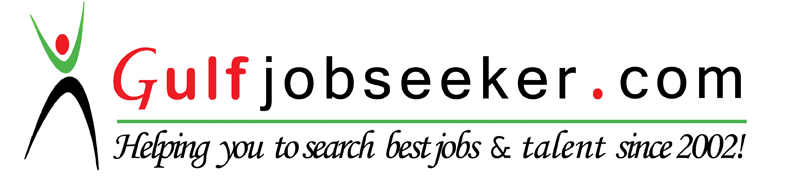 REFERENCES:Organizational skillsProblem solving skillsDecision Making SkillsStress management skillsTime management skills Computer Skills Including the Ability to   Operate Computerized Library, E-mail, Database.Ability to manage a library and its collectionResearch and information gathering   Systems and methodsCapabilities and information  resources of the Internet and  other electronic databasesLibrary software skillsDegreeBranch/SpecializationsClassobtainedYear of PassingInstitutionUniversity Ph.DLibrary & Information ScienceHighly commended  2014Bharathiar University,CoimbatoreBharathiar UniversityM.PhilLibrary & Information ScienceI Class2008Annamalai  University,ChidambaramAnnamalai UniversityM.L.I.ScLibrary & Information ScienceII Class2006Bishop Heber College,TrichyBharathidasan UniversityB.AHistoryII Class2003St. Joseph’s College,TrichyBharathidasan UniversityName of organization Position Period Period Duration  Duration  SCALE OF PAY/SALARY DRAWNName of organization Position FromToYMShree  Periyasamy  Teacher Training  Institute  –  TrichyLibrarian04-07-0702-01-1002027000/PMSt. Joseph’s  Institute  of  Management - Trichy(Presently working)Librarian01-09-1021-03-16 05    0625,000/PM